MP4 Unit Overview: AP Art History2020-21Stacey_L_Horman@mcpsmd.orgUnit 1: PacificUnit 2: Global Contemporary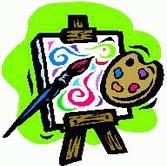 Unit 3: Exam ReviewUnit 4: Culminating ActivityClass website for ALL important materialswww.dhsarthistory.weebly.comHelpful website for study materials and test prepKhan AcademyArt History Quarter 4 Assignments/Points:    Journals – Sketches, Notes, Responses			/20Nine-Block Matrix AnalysisPacific						/5Contemporary 					/5Test: Pacific							/10Test: Contemporary						/20Essay: Reaction to film					/15Culminating Activity (25%)Artwork recreation/re-imagining				/25